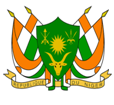 REPUBLIQUE DU NIGERMadame la Présidente,Le Niger félicite la délégation somalienne pour la présentation  de son  Rapport à ce 3ème cycle de l’EPU et salue les progrès réalisés par la Somalie pour promouvoir et protéger les droits de l’homme.Le Niger note avec satisfaction qu’en dépit de la crise insécuritaire que connait la Somalie,  elle a réussi à accélérer la soumission des rapports attendus par les organes conventionnels, démontrant ainsi son engagement à respecter ses obligations internationales et sa volonté de coopérer avec les mécanismes des droits de l’homme.Dans un esprit constructif, le Niger recommande à la Somalie de : Intensifier les efforts pour achever la mise en place la commission nationale des droits de l’homme indépendante et la doter de ressources suffisantes;Explorer la possibilité de ratifier la Convention internationale sur la protection des droits de tous les travailleurs migrants et des membres de leur famille ;Pour terminer, le Niger souhaite à la Somalie plein succès dans la mise en œuvre des recommandations issues de cet examen. Je vous remercie !